ОТ ОТНОШЕНИЙ В СЕМЬЕ ЗАВИСИТ ФИЗИЧЕСКОЕ И ДУХОВНОЕ РАЗВИТИЕ ДЕТЕЙОт гармоничных и устойчивых отношений в семье зависит, как известно, не только состояние самих супругов, но и физическое и духовное развитие детей. Влияние родителей на поведение и поступки ребенка, способы общения с ним, проявление чувств по отношению к нему - все это в той или иной степени определяет то, как будет развиваться его личность в дальнейшем.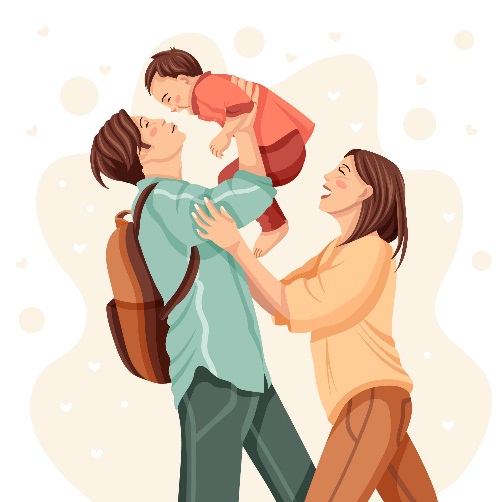 Взаимоотношения между родителями, отношение их к ребенку влияют на формирующуюся систему ценностей, позитивный взгляд на мир, на самого себя, на самоуважение и доверие к окружающим людям. Средства и навыки взаимодействия усваиваются ребенком, перенимаются им и в дальнейшем, почти наверняка, будут использоваться в построении уже своей собственной семьи.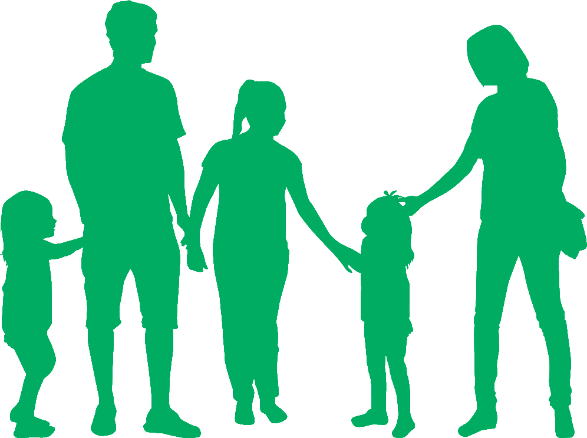 ГАРМОНИЯ — СОСТОЯНИЕ ПОКОЯ, КОТОРОЕ НАСТУПАЕТ В РЕЗУЛЬТАТЕ БЕЗУПРЕЧНОГО СОЧЕТАНИЯ ИЛИ ВЗАИМОДЕЙСТВИЯАбсолютная гармония в семье - это большая редкость. Споры, размолвки, разногласия и даже конфликты почти неизбежны. Не существует единого рецепта на все случаи жизни, но все же некоторые советы могут быть Вам полезны. Они помогут создать более позитивные взаимоотношения с детьми и супругом(ой) и, таким образом, снизить напряженность, время от времени возникающую у каждого из членов семьи.Помните, что гармония в отношениях – это не что-то данное, а результат вашей совместной работы. И если вы будете следовать простым рецептам, ваша семья станет настоящим оазисом счастья и любви. Удачи вам на этом пути!СЕМЕЙНОЕ ВРЕМЯ - ИДЕИ ДЛЯ СОВМЕСТНОГО ВРЕМЯПРЕПРОВОЖДЕНИЯ: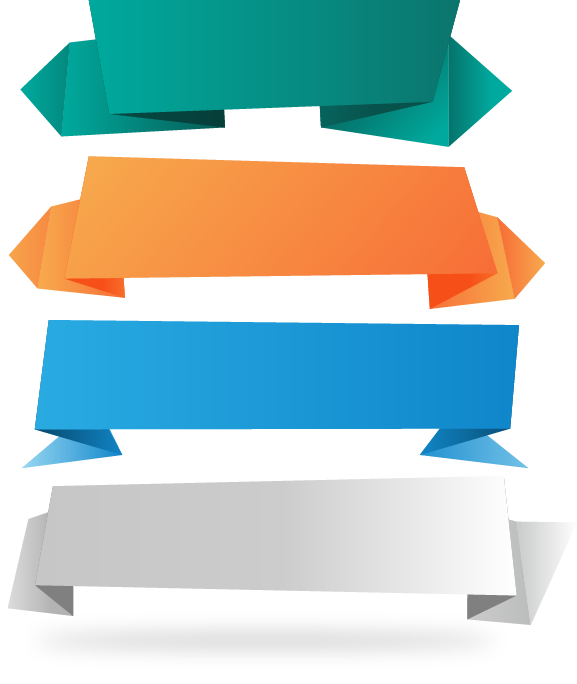 ПИКНИК В ПАРКЕСоберите всю семью и отправьтесь на пикник в ближайший парк. Готовьте вместе еду, подбирайте игры на свежем воздухе и наслаждайтесь общением друг с другом СОВМЕСТНЫЙ КУЛИНАРНЫЙ МАСТЕР-КЛАССПриготовление еды вместе может стать настоящим увлекательным занятием для всей семьи. Выберите блюдо, которое все любят, и проведите совместный мастер-класс СЕМЕЙНЫЙ ДЕНЬ СПОРТАВыберите спортивный вид спорта, который может понравиться всей семье, и отправляйтесь на стадион или в спортивный зал СОВМЕСТНЫЕ ЗАНЯТИЯ ТВОРЧЕСТВОМРисование, вышивание, лепка — настоящее творческое занятие, которое может объединить всю семью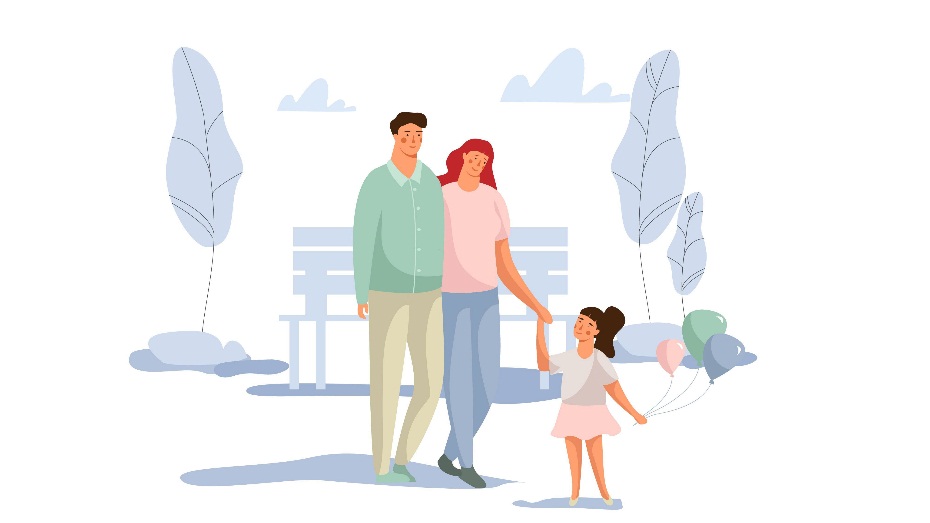 Принципы, которые помогут сохранить гармонию и создать долгие крепкие отношения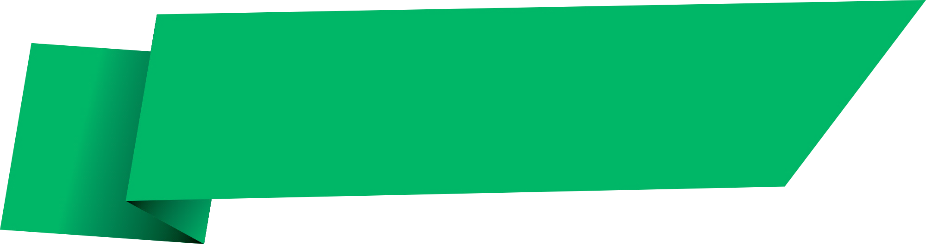 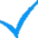 Заботиться друг о друге, о доме, о детях Быть дисциплинированными Не замалчивать и не копить обиды Стараться контролировать негативные мысли и эмоции Не давать волю плохим, грустным, тяжелым чувствамПравильно решать конфликты Не выяснять отношения на эмоциональном подъемеБыть командой Обсуждать деление обязанностей и ответственности Уважать и доверять 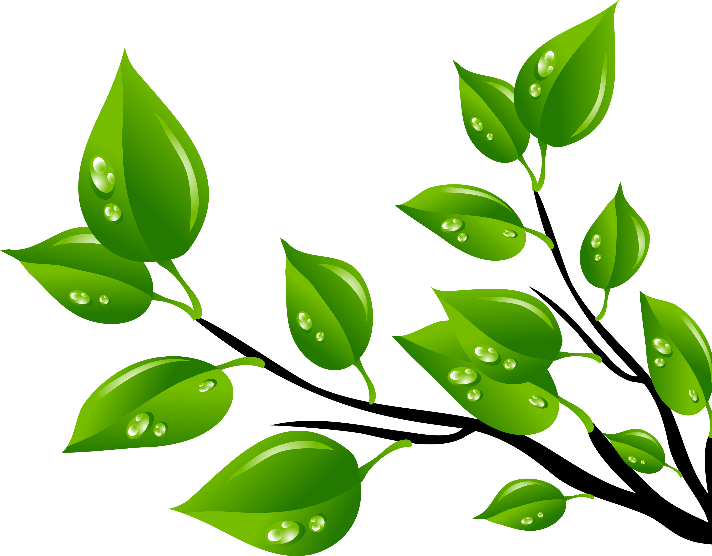 Обсуждать деление обязанностей и ответственности Помогать друг другуИметь совместные планы и целиКак можно чаще говорить “я тебя люблю”Поддерживать и мотивировать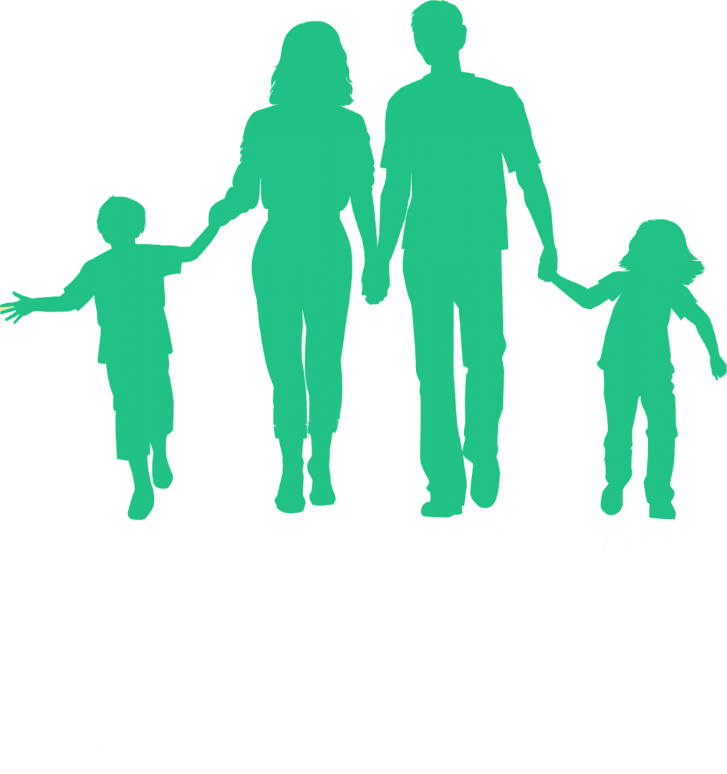 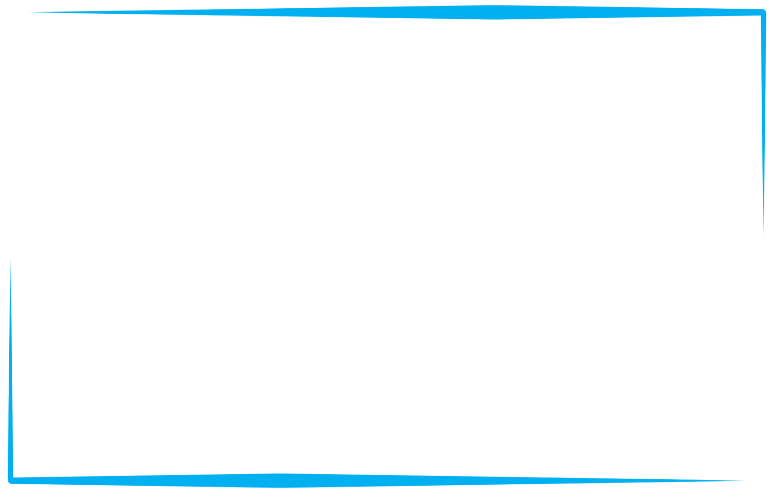 Усталость рабочего дня, проблемы, принесенные домой с работы, снимаются в семье, освобождая место внутренней раскованности, если здесь царят доверие, взаимопонимание, взаимная поддержка, которые так важны для душевного равновесия каждого члена семьи и взрослого, и ребенка646101,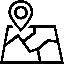 г. Называевск,ул. Пролетарская, д. 66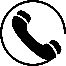 8 (38161) 2-23-63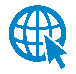 http://nzvkcson.ru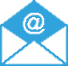  csonzv@mail.ruБюджетное учреждение Омской области "Комплексный центр социального обслуживания населения Называевского района"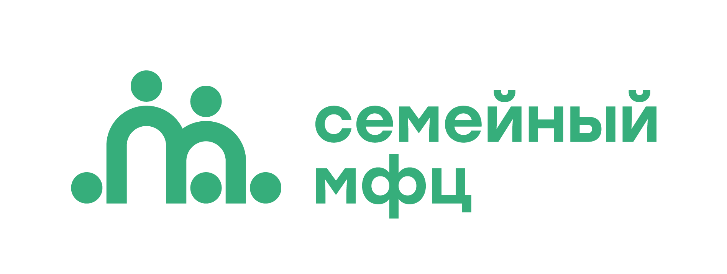 Рецепты гармонии в семье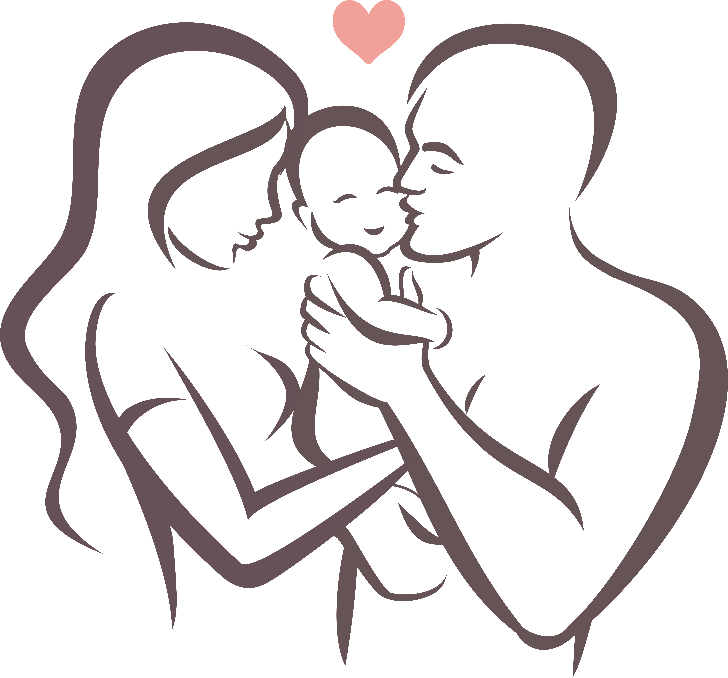 г. Называевск2023 г.